18. Thủ tục đăng ký giám hộ có yếu tố nước ngoàiTrình tự thực hiện- Người có yêu cầu đăng ký giám hộ nộp hồ sơ tại Ủy ban nhân dân cấp huyện có thẩm quyền.- Người tiếp nhận có trách nhiệm kiểm tra toàn bộ hồ sơ, đối chiếu thông tin trong Tờ khai và tính hợp lệ của giấy tờ trong hồ sơ do người yêu cầu nộp, xuất trình.- Nếu hồ sơ đầy đủ, hợp lệ, người tiếp nhận hồ sơ viết giấy tiếp nhận, trong đó ghi rõ ngày, giờ trả kết quả; nếu hồ sơ chưa đầy đủ, hoàn thiện thì hướng dẫn người nộp hồ sơ bổ sung, hoàn thiện theo quy định; trường hợp không thể bổ sung, hoàn thiện hồ sơ ngay thì phải lập thành văn bản hướng dẫn, trong đó nêu rõ loại giấy tờ, nội dung cần bổ sung, hoàn thiện, ký, ghi rõ họ, chữ đệm, tên của người tiếp nhận.- Trường hợp đủ điều kiện theo quy định pháp luật thì Phòng Tư pháp báo cáo Chủ tịch Ủy ban nhân dân cấp huyện. Trường hợp Chủ tịch Ủy ban nhân cấp huyện đồng ý giải quyết thì ký cấp Trích lục đăng ký giám hộ cho người có yêu cầu; công chức làm công tác hộ tịch ghi vào Sổ đăng ký giám hộ, hướng dẫn người đi đăng ký giám hộ kiểm tra nội dung Trích lục đăng ký giám hộ và Sổ đăng ký giám hộ, cùng người đi đăng ký giám hộ ký vào Sổ.Cách thức thực hiện:- Người có yêu cầu đăng ký giám hộ trực tiếp thực hiện hoặc ủy quyền cho người khác thực hiện việc đăng ký giám hộ;- Người thực hiện việc đăng ký giám hộ có thể nộp hồ sơ trực tiếp tại Ủy ban nhân dân cấp huyện có thẩm quyền hoặc gửi hồ sơ qua hệ thống bưu chính hoặc gửi hồ sơ theo hệ thống đăng ký hộ tịch trực tuyến.Thành phần hồ sơ:* Giấy tờ phải xuất trình:- Hộ chiếu hoặc chứng minh nhân dân hoặc thẻ căn cước công dân hoặc các giấy tờ khác có dán ảnh và thông tin cá nhân do cơ quan có thẩm quyền cấp, còn giá trị sử dụng để chứng minh về nhân thân của người có yêu cầu đăng ký giám hộ.- Giấy tờ chứng minh nơi cư trú để xác định thẩm quyền đăng ký giám hộ (trong giai đoạn chuyển tiếp).Trường hợp gửi hồ sơ qua hệ thống bưu chính thì phải gửi kèm theo bản sao có chứng thực giấy tờ phải xuất trình nêu trên.* Giấy tờ phải nộp- Tờ khai đăng ký giám hộ theo mẫu.- Văn bản cử người giám hộ theo quy định của Bộ luật dân sự đối với trường hợp đăng ký giám hộ cử; giấy tờ chứng minh điều kiện giám hộ đương nhiên theo quy định của Bộ luật dân sự đối với trường hợp đăng ký giám hộ đương nhiên; trường hợp có nhiều người cùng đủ điều kiện làm giám hộ đương nhiên thì nộp thêm văn bản thỏa thuận về việc cử một người làm giám hộ đương nhiên.- Văn bản ủy quyền (được chứng thực) theo quy định của pháp luật trong trường hợp ủy quyền thực hiện đăng ký giám hộ. Trường hợp người được ủy quyền là ông, bà, cha, mẹ, con, vợ, chồng, anh, chị, em ruột của người ủy quyền thì văn bản ủy quyền không phải chứng thực.* Lưu ý:- Đối với giấy tờ nộp, xuất trình:+ Trường hợp người yêu cầu nộp giấy tờ là bản sao được cấp từ sổ gốc hoặc bản sao được chứng thực từ bản chính thì người tiếp nhận hồ sơ không được yêu cầu xuất trình bản chính; nếu người yêu cầu chỉ nộp bản chụp và xuất trình bản chính thì người tiếp nhận hồ sơ kiểm tra, đối chiếu bản chụp với bản chính và ký vào bản chụp xác nhận về việc đã đối chiếu nội dung giấy tờ đó, không được yêu cầu người đi đăng ký nộp bản sao giấy tờ đó.+ Đối với giấy tờ xuất trình khi đăng ký hộ tịch, người tiếp nhận có trách nhiệm kiểm tra, đối chiếu với thông tin trong tờ khai, chụp lại hoặc ghi lại thông tin để lưu trong hồ sơ và trả lại cho người xuất trình, không được yêu cầu nộp bản sao hoặc bản chụp giấy tờ đó.+ Giấy tờ do cơ quan có thẩm quyền của nước ngoài cấp, công chứng hoặc xác nhận để sử dụng cho việc đăng ký hộ tịch tại Việt Nam phải được hợp pháp hóa lãnh sự, trừ trường hợp được miễn theo điều ước quốc tế mà Việt Nam là thành viên; giấy tờ bằng tiếng nước ngoài phải được dịch ra tiếng Việt và công chứng bản dịch hoặc chứng thực chữ ký người dịch theo quy định của pháp luật.+ Người tiếp nhận có trách nhiệm tiếp nhận đúng, đủ hồ sơ đăng ký hộ tịch theo quy định của pháp luật hộ tịch, không được yêu cầu người đăng ký hộ tịch nộp thêm giấy tờ mà pháp luật hộ tịch không quy định phải nộp.Số lượng hồ sơ: 01 bộThời hạn giải quyết: 05 ngày làm việc đối với việc đăng ký giám hộ cử, 03 ngày làm việc đối với việc đăng ký giám hộ đương nhiên.Đối tượng thực hiện thủ tục hành chính: Cá nhân, pháp nhân.Cơ quan có thẩm quyền quyết định:Ủy ban nhân dân cấp huyện nơi cư trú của người được giám hộ hoặc người giám hộ thực hiện đăng ký giám hộ giữa công dân Việt Nam và người nước ngoài cùng cư trú tại Việt Nam.Cơ quan thực hiện thủ tục hành chính:Phòng Tư pháp tiếp nhận hồ sơ và tham mưu Chủ tịch Ủy ban nhân dân cấp huyện xem xét, quyết định.Cơ quan phối hợp: Không.Kết quả thực hiện thủ tục hành chính: Trích lục đăng ký giám hộ (bản chính).Lệ phí: 65.000đMiễn lệ phí cho người thuộc gia đình có công với cách mạng; người thuộc hộ nghèo; người khuyết tật.Mẫu đơn, mẫu tờ khai: Tờ khai đăng ký giám hộ.Yêu cầu, điều kiện thực hiện thủ tục hành chính- Việc giám hộ giữa công dân Việt Nam và người nước ngoài cùng cư trú tại Việt Nam.- Cá nhân có đủ các điều kiện sau đây có thể làm người giám hộ:+ Có năng lực hành vi dân sự đầy đủ.+ Có tư cách đạo đức tốt và các điều kiện cần thiết để thực hiện quyền, nghĩa vụ của người giám hộ.+ Không phải là người đang bị truy cứu trách nhiệm hình sự hoặc người bị kết án nhưng chưa được xoá án tích về một trong các tội cố ý xâm phạm tính mạng, sức khỏe, danh dự, nhân phẩm, tài sản của người khác.+ Không phải là người bị Tòa án tuyên bố hạn chế quyền đối với con chưa thành niên.- Pháp nhân có đủ các điều kiện sau đây có thể làm người giám hộ:+ Có năng lực pháp luật dân sự phù hợp với việc giám hộ.+ Có điều kiện cần thiết để thực hiện quyền, nghĩa vụ của người giám hộ.Căn cứ pháp lý:- Bộ luật Dân sự.- Luật Hộ tịch năm 2014;- Nghị định số 123/2015/NĐ-CP ngày 15/11/2015 của Chính phủ quy định chi tiết một số điều và biện pháp thi hành Luật Hộ tịch;- Thông tư số 04/2020/TT-BTP ngày 28/5/2020 của Bộ Tư pháp quy định chi tiết thi hành một số điều của Luật Hộ tịch và Nghị định số 123/2015/NĐ-CP ngày 15/11/2015 của Chính phủ quy định chi tiết một số điều và biện pháp thi hành Luật Hộ tịch;- Thông tư số 85/2019/TT-BTC ngày 29/11/2019 của Bộ Tài chính hướng dẫn về phí và lệ phí thuộc thẩm quyền quyết định của Hội đồng nhân dân tỉnh, thành phố trực thuộc Trung ương.- Nghị quyết số 09/2020/NQ-HĐND ngày 17/7/2020 của HĐND tỉnh Bắc Kạn ban hành quy định mức thu, miễn, giảm, thu, nộp, quản lý và sử dụng các loại phí, lệ phí trên địa bàn tỉnh Bắc Kạn.CỘNG HÒA XÃ HỘI CHỦ NGHĨA VIỆT NAMĐộc lập - Tự do - Hạnh phúcTỜ KHAI ĐĂNG KÝ GIÁM HỘKính gửi: (1)	Họ, chữ đệm, tên người yêu cầu: .................................................................................	Nơi cư trú: (2) 	Giấy tờ tùy thân: (3) 	Đề nghị cơ quan đăng ký việc giám hộ giữa những người có tên dưới đây: Người giám hộ:Họ, chữ đệm, tên: 	Ngày, tháng, năm sinh:	Giới tính: ..............................Dân tộc:................................... Quốc tịch: 	Nơi cư trú: (2)	Giấy tờ tùy thân: (3)	Người được giám hộ:Họ, chữ đệm, tên: 	Ngày, tháng, năm sinh: 	Giới tính: ..............................Dân tộc:................................... Quốc tịch: 	Nơi cư trú: (2) 	Giấy khai sinh/Giấy tờ tùy thân: (3)	Lý do đăng ký giám hộ: 			Tôi cam đoan những nội dung khai trên đây là đúng sự thật và chịu trách nhiệm trước pháp luật về cam đoan của mình.   Làm tại: 	, ngày 	 tháng 	 năm 	Chú thích: (1) Ghi rõ tên cơ quan đăng ký giám hộ.(2) Ghi theo nơi đăng ký thường trú, nếu không có nơi đăng ký thường trú thì ghi theo nơi đăng ký tạm trú; trường hợp không có nơi đăng ký thường trú và nơi đăng ký tạm trú thì ghi theo nơi đang sinh sống.(3) Ghi thông tin về giấy tờ tùy thân như: hộ chiếu, chứng minh nhân dân hoặc giấy tờ hợp lệ thay thế (ví dụ: Chứng minh nhân dân số 001089123 do Công an thành phố Hà Nội cấp ngày 20/10/2014).(4) Đề nghị đánh dấu X vào ô nếu có yêu cầu cấp bản sao và ghi rõ số lượng.Người yêu cầu (Ký, ghi rõ họ, chữ đệm, tên).............................................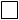 